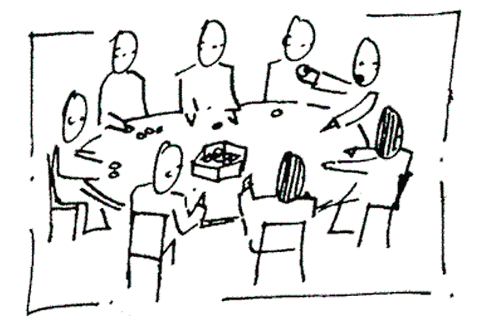 KVIETIMAS Kviečiame  į kasmetinį Molėtų r. vietos veiklos grupės „Keisdamiesi keičiame“ 
visuotinį ataskaitinį susirinkimą!         2016 m. kovo mėn. 01 d., antradienį,
15:00 val. savivaldybės salėje (Vilniaus g. 44, Molėtai)Susirinkimo darbotvarkė:2015 metų veiklos ataskaita; 2015 metų finansinė ataskaita;Molėtų rajono VVG teritorijos vietos plėtros strategijos 2014-2020 m. vertinimo pristatymas;Pirmininko ir valdybos nario rinkimai;Kiti einamieji klausimai.Kviečiame visus narius aktyviai dalyvauti!Telefonas pasiteiravimui 8 683 07866 Klausimus bei pageidavimus susirinkimui prašome siųsti el. paštu moletuvvg@gmail.com